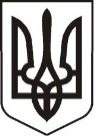 У К Р А Ї Н АЛ У Г А Н С Ь К А    О Б Л А С Т ЬП О П А С Н Я Н С Ь К А    М І С Ь К А    Р А Д А Ш О С Т О Г О   С К Л И К А Н Н ЯРОЗПОРЯДЖЕННЯміського  голови     «31» жовтня 2018 р.	                    м. Попасна                                   № 256                      Про придбання подарунків навчальним закладам міста          На підставі вручених  подарункових сертифікатів, згідно Програми  проведення  культурно-масових  заходів в місті Попасна у 2017-2018 роках, затвердженої рішенням сесії міської ради  від 26.01.2017 № 83/7 та керуючись п.20 ч.4 ст.42 Закону України «Про місцеве самоврядування в Україні»:1. Придбати :- Попаснянській ЗОШ № 21 – папір та лампочки на загальну суму 3000,00 грн.- Будинку дитячої та юнацької творчості – комп'ютерне обладнання, будівельні матеріали на загальну суму 3000,00 грн.      2.   Витрати  на придбання подарунків здійснити за рахунок коштів виконкому міської ради на виконання Програми  проведення  культурно-масових  заходів в місті Попасна у 2017-2018 роках. Кошторис витрат  затвердити (додається).      3.  Контроль за виконанням даного розпорядження покласти на  організаційний відділ та фінансово-господарський відділ виконкому міської ради.                   Міський голова                                                                Ю.І. ОнищенкоВисоцька,2 05 65Додаток  до розпорядження міського голови від 31.10.2018 № 266К О Ш ТО Р И Свитрат на  придбання 1. Папір – 10 шт.*103,00 грн.=1030,00 грн.2.Лампочки – 20 шт.*67,00 грн.=1340,00 грн.3. Лампочки – 17 шт.*37,00 грн.=629,00 грн.4. Пакет – 1 шт.*1,00 грн.=1,00 грн.5. Роутер TP Link-wr841-k – 1шт.*570,00 грн.=570,00 грн.6. RG-1 – 1 шт.*20,00 грн.=20,00 грн.7. Мережевий кабель – 50м*3,00 грн.=150,00 грн.8.Наклейки на клавіатуру – 5 шт.*25,00 грн. =125,00 грн.9.Мережний фільтр – 2 шт.*85,00 грн.=190,00 грн.10.Килимок під миш – 5 шт.*50,00 грн.=250,00 грн.11.Колонка Д-008 – 1шт.*170,00 грн. =170,00 грн.12.Навушники AiRAH -1шт.*250,00 грн.=250,00 грн.13.Інтернет-кабель 50м*7,00 грн.=350,00 грн.14.Фотообої – 1шт.*125,00 грн.=125,00 грн.15. Клей обойний – 2 шт.*23,00 грн.=46,00 грн.16.Замок «Титан» - 1шт.*104,00 грн.=104 грн.17.Краска ВД7кг – 4 шт.*162,50 грн.=650,00 грн.            ВСЬОГО:    6000,00    (Шість тисяч грн. 00 коп.) грн.              Керуючий справами	Л.А. КулікНачальник фінансово-господарського відділу  -                                                                     головний бухгалтер                                                                          Я. С. Омельченко